Samodzielny Publiczny Zakład Opieki Zdrowotnej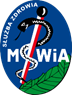 Ministerstwa Spraw Wewnętrznych i Administracji we Wrocławiuul. Ołbińska 32, 50 – 233 Wrocław Wrocław, dn. 12.09.2023r. Sygnatura postępowania: ZZ-ZP-2375 – 24/23             Dot.: przetargu nieograniczonego na dostawę wyrobów medycznych do Apteki Szpitalnej w podziale na zadania - powtórkaWYJAŚNIENIA TREŚCI SWZDziałając na podstawie art. 135 ust.2 i 137 ust.1 ustawy Prawo zamówień publicznych z dnia 11 września 2019r. ( t.j.: Dz. U. z 2022 poz.1710 ze zm.), Samodzielny Publiczny Zakład Opieki Zdrowotnej Ministerstwa Spraw Wewnętrznych i Administracji we Wrocławiu zawiadamia, że wpłynął wniosek o wyjaśnienie treści specyfikacji warunków zamówienia dotyczący ww. postępowania:Pytanie nr 1Czy Zamawiający uzupełni projekt umowy o zapis, że na podstawie art. 106n ust. 1 ustawy z dnia 11 marca 2004 r. o podatku od towarów i usług udziela Wykonawcy zgody na wystawianie i przesyłanie faktur, duplikatów faktur oraz ich korekt, a także not obciążeniowych i not korygujących w formacie pliku elektronicznego PDF na wskazany przez siebie adres poczty e-mail, ze wskazanych w umowie adresów poczty e-mail Wykonawcy?Odpowiedź na pytanie nr 1: Zamawiający dopuszcza wystawianie i przesyłanie faktur, duplikatów faktur oraz ich korekt, a także not obciążeniowych i not korygujących w formacie pliku elektronicznego PDF na wskazany przez siebie adres poczty e-mail, ze wskazanych w umowie adresów poczty e-mail Wykonawcy. Pytanie nr 2 Czy w celu miarkowania kar umownych Zamawiający dokona modyfikacji postanowień projektu przyszłej umowy w zakresie zapisów § 9 ust. 1 pkt. 1), 2), 4):1. W razie niewykonania lub nienależytego wykonania umowy z przyczyn leżących po stronie Wykonawcy Strony ustalają, że naprawienie szkody nastąpi przez zapłatę kary umownej w następujących wypadkach i wysokościach:Wykonawca zapłaci Zamawiającemu karę umowną za zwłokę w dostawie partii  towaru w terminie uzgodnionym w trybie § 5 ust. 3 w wysokości 0,5% wartości  brutto niedostarczonej partii dostawy za każdy dzień zwłoki ponad termin określony umową, przy czym  w przypadku gdyby wysokość kary była niższa niż 10 zł należna kara wynosić będzie 10 zł, jednak nie więcej niż 10% wartości brutto niedostarczonej partii dostawy.Wykonawca zapłaci Zamawiającemu karę umowną za zwłokę w rozpatrzeniu reklamacji w terminie określonym w § 5 ust. 5 w wysokości 0,5% ceny umowy brutto zareklamowanych produktów za każdy dzień opóźnienia ponad termin określony umową, przy czym  w przypadku gdyby wysokość kary była niższa niż 10 zł należna kara wynosić będzie 10 zł, jednak nie więcej niż 10% wartości brutto zareklamowanych produktów.Wykonawca zapłaci Zamawiającemu karę umowną za zwłokę w przypadku niedostarczenia dokumentów, o których mowa w §1 ust.3 w wysokości 0,5% wartości  brutto  zadania, którego dotyczą niedostarczone dokumenty w terminie, za każdy dzień zwłoki, przy czym w przypadku gdyby wysokość kary była niższa niż 10 zł należna kara wynosić będzie 10 zł. Jednak nie więcej niż 10% wartości brutto zadania, którego dotyczą niedostarczone w terminie  dokumentyOdpowiedź na pytanie nr 2Zapisy SWZ bez zmianPytanie nr 3zadanie nr 3 poz. 5.Czy zamawiające dopuści szczotkę w rozmiarze śr. 2,5 mm dł. szczotki 50 mm dł. całkowita 610 mm?Odpowiedź na pytanie nr 3Zamawiający dopuszcza nie wymagaPytanie nr 4zadanie nr 3 poz. 6.Czy zamawiające dopuści szczotkę w rozmiarze śr. 5 mm dł. szczotki 100mm dł. całkowita 650 mm?Odpowiedź na pytanie nr 4Zamawiający dopuszcza nie wymagaPytanie nr 5Zadanie nr 7: Poz.1.Siatkę do sakropeksji laparoskopowej i laparatomijnej o kształcie odwróconej litery Y, z polipropylenu monofilamentowego, o całkowitej długości ok. 180 mm, szerokości ramion ok. 25 mm, grubość siatki 0,34 mm, grubość nici 0,15 mm, porowatości 55-60%, gramatura 45 g/m², wielkość porów 1 x 1,25 mm?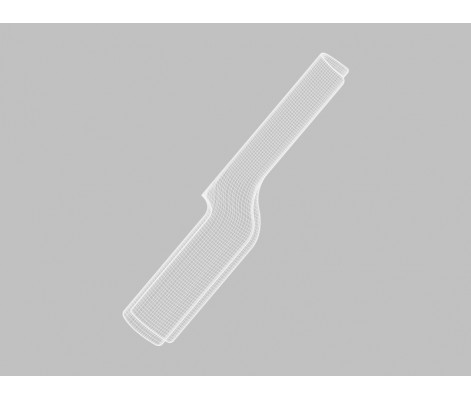 Odpowiedź na pytanie nr 5:Zapisy SWZ bez zmianPytanie nr 6Zadanie nr 7: poz.2Siatka do pektopeksji (leczenia zaburzeń statyki dna miednicy mniejszej), z polipropylenu monofilamentowego,  implant z korpusem o szer.+/- 3,5 cm x wysokość +/-3,5 cm, z dwoma ramionami o długości każde  po +/- 6,2 cm i szer. +/-2 cm, specyfikacja techniczna: grubość siatki 0,34 mm, grubość nici 0,15 mm,  porowatość 55-60%, gramatura 45 g/m², wielkość porów 1 x 1,25 mm?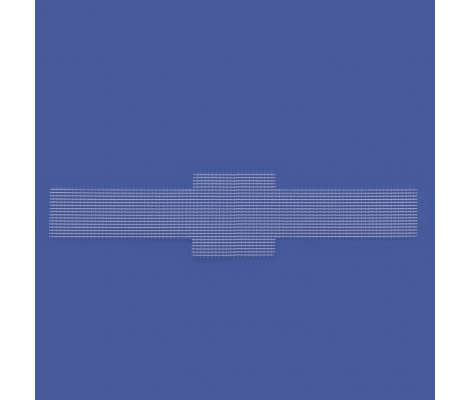 Odpowiedź na pytanie nr 6Zapisy SWZ bez zmian